Додаток 4до Стратегії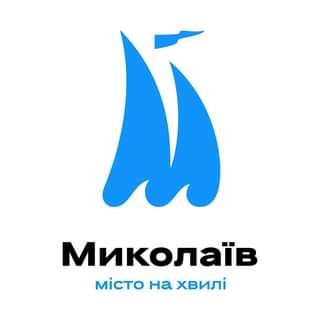 ІНФОРМАЦІЙНІ МАТЕРІАЛИ Перелік закладів дошкільної освітиПерелік закладів загальної середньої  освітиПерелік об’єктів природньо заповідного фонду міста МиколаївПерелік закладів дошкільної освітиПерелік закладів загальної середньої  освітиПерелік об’єктів природно- заповідного фонду міста Миколаєва№ з/пНазва та місце розміщенняРік побудовичикапремонтуПроєктнапотужність,дітейФактичнанаповне-ність, дітейОсновна проблемаЗАКЛАДИ  ДОШКІЛЬНОЇ  ОСВІТИЗАКЛАДИ  ДОШКІЛЬНОЇ  ОСВІТИЗАКЛАДИ  ДОШКІЛЬНОЇ  ОСВІТИЗАКЛАДИ  ДОШКІЛЬНОЇ  ОСВІТИЗАКЛАДИ  ДОШКІЛЬНОЇ  ОСВІТИЗАКЛАДИ  ДОШКІЛЬНОЇ  ОСВІТИ1Дошкільний навчальний заклад № 1 комбінованого типу м.Миколаєва1999135201ремонтні роботи підвального приміщення; облаштування укриття 2Дошкільний навчальний заклад № 2 м.Миколаєва1978220231облаштування ігрових майданчиків3Дошкільний навчальний заклад № 5 м.Миколаєва1986215251заміна асфальтного покриття на території закладу4Заклад дошкільної освіти № 7 м. Миколаєва2007105135відсутність найпростішого укриття5Заклад дошкільної освіти (ясла-садок) № 10 Миколаївської міської ради Миколаївської області54056, м. Миколаїв, вул.Миколаївська, 24А1978145241проведення ремонтних робіт сходових маршів 6Дошкільний навчальний заклад № 12 м.Миколаєва1987242234облаштування найпростішого укриття7Заклад дошкільної освіти      № 17 м.Миколаєва1979227285ремонт 3 групових приміщень, музичної та спортивної зали, пошкоджених під час обстрілів8Дошкільний навчальний заклад № 20 1977118207проведення ремонтних робіт пожежних  та вуличних сходів цокольної частини будівлі9Дошкільний навчальний заклад № 22 м.Миколаєва1967205125ремонтні роботи підвального приміщення; облаштування укриття10Заклад дошкільної освіти (ясла-садок) № 23 комбінованого типу Миколаївської міської ради Миколаївської області1972119108відсутність найпростішого укриття11Дошкільний навчальний заклад № 29 комбінованого типу м. Миколаєва1987218312облаштування ігрових майданчиків12Дошкільний навчальний заклад № 37 м. Миколаєва197315191відсутність найпростішого укриття13Дошкільний навчальний заклад № 47 м. Миколаєва200969109відсутність найпростішого укриття14Дошкільний навчальний заклад № 48 м. Миколаєва201071103облаштування ігрових майданчиків15Дошкільний навчальний заклад № 49 м.Миколаєва1990246214покрівля закладу; відсутність найпростішого укриття16Дошкільний навчальний заклад № 50 м. Миколаєва1960197166ремонтні роботи підвального приміщення; облаштування укриття17Заклад дошкільної освіти       № 51 м. Миколаєва19618593відсутність найпростішого укриття18Дошкільний навчальний заклад № 52 комбінованого типу   м. Миколаєва1985205199ремонтні роботи підвального приміщення; облаштування укриття19Дошкільний навчальний заклад № 53 м.Миколаєва19614650відсутність найпростішого укриття20Дошкільний навчальний заклад № 59 м.Миколаєва2008130141відсутність найпростішого укриття21Дошкільний навчальний заклад № 60 м.Миколаєва1962175105відсутність найпростішого укриття22Дошкільний навчальний заклад № 64 м.Миколаєва1963127158відсутність найпростішого укриття23Заклад дошкільної освіти      № 65 м.Миколаєва196396110відсутність найпростішого укриття24Дошкільний навчальний заклад № 66 м.Миколаєва196388110відсутність найпростішого укриття25Дошкільний навчальний заклад № 68 м.Миколаєва1964170140обстеження та проведення ремонтних робіт закладу26Дошкільний навчальний заклад № 70 м.Миколаєва19665346капітальний ремонт   1-го приміщення закладу27Заклад дошкільної освіти      № 71 м.Миколаєва1965139137відсутність найпростішого укриття28Дошкільний навчальний заклад № 72 м.Миколаєва1990 / 20208570відсутність найпростішого укриття29Дошкільний навчальний заклад № 74 загального типу м.Миколаєва1965176176відсутність найпростішого укриття30Дошкільний навчальний заклад № 77 санаторного типу м.Миколаєва196585116ремонтні роботи підвального приміщення; облаштування укриття31Дошкільний навчальний заклад № 78 м. Миколаєва1966147143відсутність найпростішого укриття32Дошкільний навчальний заклад № 79 м.Миколаєва1966145130ремонтні роботи підвального приміщення; облаштування укриття33Заклад № 82 санаторного типу для дітей з малою та затухаючою формою туберкульозу м.Миколаєва19656974відсутність найпростішого укриття34Дошкільний навчальний заклад № 83 м.Миколаєва196511495відсутність найпростішого укриття35Дошкільний навчальний заклад № 84 комбінованого типу м.Миколаєва1966118130відсутність найпростішого укриття36Заклад дошкільної освіти      № 85 м.Миколаєва1966131146відсутність найпростішого укриття37Заклад дошкільної освіти      № 87 м.Миколаєва1987235157завершення капітального ремонту закладу38Заклад дошкільної освіти      № 92 м.Миколаєва196887119ремонт альтанок на дитячих майданчиках39Дошкільний навчальний заклад № 93 м.Миколаєва1968148209відсутність найпростішого укриття40Дошкільний навчальний заклад № 94 м.Миколаєва196987158завершення капітального ремонту закладу; відсутність найпростішого укриття41Дошкільний навчальний заклад № 95 м.Миколаєва1969166296відсутність найпростішого укриття42Дошкільний навчальний заклад № 99 м.Миколаєва1974212141відсутність найпростішого укриття43Заклад дошкільної освіти      № 101 м.Миколаєва1987180151ремонтні роботи підвального приміщення; облаштування укриття44Дошкільний навчальний заклад № 103 м.Миколаєва1992231150проведення ремонтних робіт харчоблоку45Дошкільний навчальний заклад № 104 м.Миколаєва19613152відсутність найпростішого укриття46Дошкільний навчальний заклад № 106 м.Миколаєва196489137відсутність найпростішого укриття47Дошкільний навчальний заклад № 110 м.Миколаєва1971162133відсутність найпростішого укриття48Дошкільний навчальний заклад № 111 комбінованого типу м.Миколаєва1973159101ремонтні роботи даху закладу49Дошкільний навчальний заклад № 112 м.Миколаєва195589146ремонт групових примещень50Заклад дошкільної освіти       № 115 м.Миколаєва1975108112підвальне приміщення потребує ремонтних робіт51Заклад дошкільної освіти           № 117 м.Миколаєва1975139231капітальний ремонт частини приміщення закладу (4 групи)52Заклад дошкільної освіти       № 118 м.Миколаєва1974154229утеплення фасаду будівлі;  заміна асфальтного покриття на території закладу53Дошкільний навчальний заклад № 121 м.Миколаєва19766985відсутність найпростішого укриття54Дошкільний навчальний заклад № 123 м.Миколаєва194899114Завершення капітального ремонту закладу;  підвальне приміщення потребує ремонтних робіт55Дошкільний навчальний заклад № 125 м.Миколаєва 196911095відсутність найпростішого укриття56Заклад дошкільної освіти (ясла-садок) № 126 Миколаївської міської ради Миколаївської області1976209101відсутність найпростішого укриття57Заклад дошкільної освіти            № 127 м.Миколаєва1976122104ремонтні роботи підвального приміщення; облаштування укриття58Дошкільний навчальний заклад № 128 м. Миколаєва197778138відсутність найпростішого укриття59Дошкільний навчальний заклад № 130 м.Миколаєва1977236166ремонтні роботи підвального приміщення; облаштування укриття60Дошкільний навчальний заклад № 131 м.Миколаєва1978138163заміна асфальтного покриття на території закладу61Дошкільний навчальний заклад № 132 м.Миколаєва1979238220ремонтні роботи підвального приміщення; облаштування укриття62Дошкільний навчальний заклад № 133 м. Миколаєва1979163224ремонтні роботи підвального приміщення; облаштування укриття63Дошкільний навчальний заклад № 134 комбінованого типу м.Миколаєва1975180144ремонтні роботи підвального приміщення; облаштування укриття64Дошкільний навчальний заклад № 138 м.Миколаєва19572629відсутність найпростішого укриття65Заклад дошкільної освіти         № 139 м.Миколаєва1982224122ремонтні роботи підвального приміщення; облаштування укриття66Дошкільний навчальний заклад № 140 м.Миколаєва2008152183проведення ремонтних робіт пожежних та вуличних сходів цокольної частини будівлі67Дошкільний навчальний заклад № 141 м.Миколаєва1981201184заміна асфальтного покриття на території закладу68Дошкільний навчальний заклад № 142 м.Миколаєва1981179232проведення ремонтних робіт цокольної частини будівлі;   заміна асфальтного покриття на території закладу69Дошкільний навчальний заклад № 143 "Чайка" м.Миколаєва2014193250проведення ремонтних робіт вуличних сходів цокольної частини будівлі70Дошкільний навчальний заклад № 144 комбінованого типу м.Миколаєва1982180162заміна водопровідних та каналізаційних труб, проведення ремонтних робіт доріжок на подвір`ї71Дошкільний навчальний заклад № 147 м. Миколаєва20109064встановити автономну систему опалення72Дошкільний навчальний заклад № 148 комбінованого типу м.Миколаєва1986185315ігровий спортивний майданчик73Дошкільний навчальний заклад № 67 м.Миколаєва19632030будівництво нового закладу74Дошкільний навчальний заклад № 75 м.Миколаєва1964890завершення капітального ремонту закладу№ з/пНазва та місце розміщенняРік побудовичикапремонтуРік побудовичикапремонтуПроєктнапотужність,дітейПроєктнапотужність,дітейФактичнанаповне-ність, дітейФактичнанаповне-ність, дітейОсновна проблемаЗАКЛАДИ ЗАГАЛЬНОЇ СЕРЕДНЬОЇ ОСВІТИЗАКЛАДИ ЗАГАЛЬНОЇ СЕРЕДНЬОЇ ОСВІТИЗАКЛАДИ ЗАГАЛЬНОЇ СЕРЕДНЬОЇ ОСВІТИЗАКЛАДИ ЗАГАЛЬНОЇ СЕРЕДНЬОЇ ОСВІТИЗАКЛАДИ ЗАГАЛЬНОЇ СЕРЕДНЬОЇ ОСВІТИЗАКЛАДИ ЗАГАЛЬНОЇ СЕРЕДНЬОЇ ОСВІТИЗАКЛАДИ ЗАГАЛЬНОЇ СЕРЕДНЬОЇ ОСВІТИЗАКЛАДИ ЗАГАЛЬНОЇ СЕРЕДНЬОЇ ОСВІТИЗАКЛАДИ ЗАГАЛЬНОЇ СЕРЕДНЬОЇ ОСВІТИ1.Миколаївський ліцей імені Олега Ольжича Миколаївської міської ради  19841568156810971097необхідність виконання ремонтних робіт та облаштування укриттянеобхідність виконання ремонтних робіт та облаштування укриття2Миколаївський ліцей №2 Миколаївської міської ради  197970070010321032значно пошкоджена частина закладу   необхідність облаштування найпростішого укриттязначно пошкоджена частина закладу   необхідність облаштування найпростішого укриття3Миколаївський ліцей №3 Миколаївської міської ради    19761464146412791279необхідність виконання ремонтних робіт та облаштування укриттянеобхідність виконання ремонтних робіт та облаштування укриття4Миколаївська гімназія №4 імені Молчанова Б.І. Миколаївської міської ради  1950400400478478необхідність виконання ремонтних робіт та облаштування найпростішого укриття  необхідність виконання ремонтних робіт та облаштування найпростішого укриття  5Миколаївська гімназія №6 Миколаївської міської ради  197212801280592592необхідність виконання ремонтних робіт та облаштування найпростішого укриття  необхідність виконання ремонтних робіт та облаштування найпростішого укриття  6Миколаївська гімназія №7 Миколаївської міської ради  1954650650480480заклад значно пошкоджено   необхідність виконання ремонту сховищазаклад значно пошкоджено   необхідність виконання ремонту сховища7Миколаївська гімназія №10 Миколаївської міської ради  1964960960329329відсутність найпростішого укриття  відсутність найпростішого укриття  8Миколаївська загальноосвітня школа І - ІІІ ступенів № 11 Миколаївської міської ради  197711761176992992необхідність облаштування найпростішого укриття  необхідність облаштування найпростішого укриття  9Миколаївська загальноосвітня школа І-ІІІ ступенів № 12 Миколаївської міської ради  1974964964675675відсутність найпростішого укриття  відсутність найпростішого укриття  10Миколаївська гімназія №13 Миколаївської міської ради  1937510510311311необхідність облаштування найпростішого укриття  необхідність облаштування найпростішого укриття  11Миколаївська гімназія №14 імені Героя Радянського Союзу Пшеніцина Г.О. Миколаївської міської ради  1967964964521521відсутність найпростішого укриття  відсутність найпростішого укриття  12Миколаївська гімназія №15 Миколаївської міської ради  1938560560379379заклад значно пошкоджено  заклад значно пошкоджено  13Миколаївська загальноосвітня школа І-ІІІ ступенів № 16 Миколаївської міської ради  1961520520644644відсутність найпростішого укриття  відсутність найпростішого укриття  14Миколаївська загальноосвітня школа І-ІІІ ступенів №17 імені Саражана В.Г. Миколаївської міської ради  1967964964733733відсутність найпростішого укриття  відсутність найпростішого укриття  15Миколаївська гімназія №18 Миколаївської міської ради  1962960960608608відсутність  найпростішого укриття  відсутність  найпростішого укриття  16Миколаївський ліцей №19 Миколаївської міської ради    19741176117612791279необхідність облаштування найпростішого укриття  необхідність облаштування найпростішого укриття  17Миколаївська загальноосвітня школа І - ІІІ ступенів № 20 Миколаївської міської ради  197115001500898898необхідність облаштування найпростішого укриття  необхідність облаштування найпростішого укриття  18Миколаївська гімназія  № 21 Миколаївської міської ради  1988320320145145відсутність найпростішого укриття  відсутність найпростішого укриття  19Миколаївський  ліцей №22 Миколаївської міської ради  19491190119014911491необхідність облаштування найпростішого укриття  необхідність облаштування найпростішого укриття  20Миколаївська загальноосвітня школа І-ІІІ ступенів № 23 Миколаївської міської ради  1958497497315315необхідність облаштування найпростішого укриття  необхідність облаштування найпростішого укриття  21Миколаївська загальноосвітня школа І-ІІІ ступенів №24 Миколаївської міської ради  1978784784615615необхідність облаштування найпростішого укриттянеобхідність облаштування найпростішого укриття22Миколаївська гімназія №25 Миколаївської міської ради  1951300300325325тривають ремонтні роботи сховища; існує необхідність його облаштування  тривають ремонтні роботи сховища; існує необхідність його облаштування  23Миколаївська загальноосвітня школа I-III ступенів №26 Миколаївської міської ради 1966964964854854відсутність найпростішого укриття  відсутність найпростішого укриття  24Миколаївська гімназія №27 Миколаївської міської ради  1980464464235235відсутність найпростішого укриття  відсутність найпростішого укриття  25Миколаївський ліцей №28 Миколаївської міської ради  1962960960893893необхідність облаштування найпростішого укриття  необхідність облаштування найпростішого укриття  26Миколаївська гімназія №29 Миколаївської міської ради  1953400400462462необхідність завершення ремонтних робіт та облаштування  найпростішого укриття  необхідність завершення ремонтних робіт та облаштування  найпростішого укриття  27Миколаївська гімназія №30 Миколаївської міської ради  196710841084367367необхідність облаштування найпростішого укриття  необхідність облаштування найпростішого укриття  28Миколаївська гімназія №31 Миколаївської міської ради  1952510510580580необхідність облаштування найпростішого укриття  необхідність облаштування найпростішого укриття  29Миколаївська гімназія №32 імені Кривоносова С.С. Миколаївської міської ради  1957440440402402укриття відремонтовано, є потреба в його облаштуванні  укриття відремонтовано, є потреба в його облаштуванні  30Миколаївська гімназія №33 Миколаївської міської ради  1966964964469469відсутність найпростішого укриття  відсутність найпростішого укриття  31Миколаївський ліцей №34 Миколаївської міської ради  195388088010531053тривають ремонтні роботи укриття,  існує необхідність його облаштуваннятривають ремонтні роботи укриття,  існує необхідність його облаштування32Миколаївська гімназія №35 Миколаївської міської ради  1962960960510510необхідність облаштування найпростішого укриття  необхідність облаштування найпростішого укриття  33Миколаївська гімназія №36Миколаївської міської ради  1956700700530530необхідність облаштування найпростішого укриття  необхідність облаштування найпростішого укриття  34Миколаївський ліцей №37 Миколаївської міської ради  1938На базі ЗНЗ, ПТНЗНа базі ЗНЗ, ПТНЗ445445відсутність  найпростішого укриття  відсутність  найпростішого укриття  35Миколаївський ліцей № 38       ім. В.Д. Чайки Миколаївської міської ради  20081172+168 ДНЗ1172+168 ДНЗ16461646необхідність облаштування найпростішого укриття  необхідність облаштування найпростішого укриття  36Миколаївська загальноосвітня школа І - ІІІ ступенів №39 імені Ю. І. Макарова Миколаївської міської ради  1936600600654654необхідність облаштування найпростішого укриття  необхідність облаштування найпростішого укриття  37Миколаївський ліцей №40 Миколаївської міської ради  19851568156810711071необхідність облаштування найпростішого укриття  необхідність облаштування найпростішого укриття  38Миколаївський ліцей №41 Миколаївської міської ради  1953650650564564необхідність виконання ремонтних робіт та облаштування укриття  необхідність виконання ремонтних робіт та облаштування укриття  39Миколаївський ліцей №42 Миколаївської міської ради197711761176961961відсутність  найпростішого укриття  відсутність  найпростішого укриття  40Миколаївська гімназія № 43 імені К.Ф. Ольшанського Миколаївської міської ради  197012801280516516відсутність найпростішого укриття  відсутність найпростішого укриття  41Миколаївська гімназія № 44 Миколаївської міської ради  1969860860435435відсутність найпростішого укриття  відсутність найпростішого укриття  42Миколаївська загальноосвітня школа І-ІІІ ступенів №45 Миколаївської міської ради  1959880880564564необхідність облаштування найпростішого укриття  необхідність облаштування найпростішого укриття  43Миколаївська загальноосвітня школа І-ІІІ ступенів № 46 Миколаївської міської ради    196115701570782782необхідність облаштування найпростішого укриття  необхідність облаштування найпростішого укриття  44Миколаївська гімназія № 47 Миколаївської міської ради  1988400400399399необхідність облаштування найпростішого укриття  необхідність облаштування найпростішого укриття  45Миколаївська гімназія №48 Миколаївської міської ради  197915681568839839заклад зруйнованозаклад зруйновано46Миколаївська гімназія № 49 Миколаївської міської ради  1960338338162162зруйновано частину закладу  зруйновано частину закладу  47Миколаївська загальноосвітня школа І-ІІІ №50 ім. Г. Л. Дівіної Миколаївської міської ради  197511761176653653необхідність облаштування найпростішого укриття  необхідність облаштування найпростішого укриття  48Миколаївський ліцей №51 Миколаївської міської ради  19771176117612691269зруйновано частину закладу  зруйновано частину закладу  49Миколаївська гімназія №52 Миколаївської міської ради  197911761176496496необхідність виконання ремонтних робіт та облаштування укриття  необхідність виконання ремонтних робіт та облаштування укриття  50Миколаївський ліцей №53 Миколаївської міської ради   19781568156812311231відсутність підвального приміщення  відсутність підвального приміщення  51Миколаївська загальноосвітня школа І-ІІІ ступенів № 54 Миколаївської міської ради  198315681568965965необхідність виконання ремонтних робіт та облаштування укриття  необхідність виконання ремонтних робіт та облаштування укриття  52Миколаївський ліцей №55 Миколаївської міської ради  19881568156812131213необхідність облаштування найпростішого укриття  необхідність облаштування найпростішого укриття  53Миколаївська загальноосвітня школа І-ІІІ ступенів №56 Миколаївської міської ради  19881296129610071007необхідність виконання ремонтних робіт та облаштування укриття  необхідність виконання ремонтних робіт та облаштування укриття  54Миколаївська загальноосвітня школа І-ІІІ ступенів № 57 імені Тараса Григоровича Шевченка Миколаївської міської ради  19921296129617401740необхідність облаштування найпростішого укриття  необхідність облаштування найпростішого укриття  55Миколаївський ліцей №58 Миколаївської міської ради    1974560560445445необхідність облаштування найпростішого укриттянеобхідність облаштування найпростішого укриття56Миколаївський ліцей №60 Миколаївської міської ради  1970660660647647зруйновано частину  закладу;відсутність найпростішого укриттязруйновано частину  закладу;відсутність найпростішого укриття57Миколаївська загальноосвітня  школа І-ІІІ ступенів № 61 Миколаївської міської ради  1960364364398398відсутність найпростішого укриттявідсутність найпростішого укриття58Миколаївська гімназія №64 Миколаївської міської ради  1999480480564564необхідність облаштування найпростішого укриттянеобхідність облаштування найпростішого укриття59Миколаївський ліцей «Академія дитячої творчості» Миколаївської міської ради  196896196110881088відсутність найпростішого укриттявідсутність найпростішого укриття60Миколаївський ліцей  імені Миколи Аркаса Миколаївської міської ради  1917420420392392значно пошкоджено закладзначно пошкоджено заклад61Миколаївський економічний ліцей №1 Миколаївської міської ради  1953256256199199необхідність виконання ремонтних робіт та облаштування укриттянеобхідність виконання ремонтних робіт та облаштування укриття62Миколаївський економічний ліцей № 2 Миколаївської міської ради  1979400400271271необхідність облаштування найпростішого укриттянеобхідність облаштування найпростішого укриття63Миколаївський класичний ліцей Миколаївської міської ради  1971280280248248необхідність виконання ремонтних робіт та облаштування укриттянеобхідність виконання ремонтних робіт та облаштування укриття64Миколаївський  ліцей імені професора М. Александрова Миколаївської міської ради  1938600600320320необхідність облаштування найпростішого укриттянеобхідність облаштування найпростішого укриття65Миколаївський юридичний ліцей Миколаївської міської ради  1976180180272272відсутність  найпростішого укриттявідсутність  найпростішого укриття66Миколаївська спеціальна школа для дітей з порушеннями зору1973233233153153необхідність облаштування найпростішого укриттянеобхідність облаштування найпростішого укриття67Початкова школа №1 Миколаївської міської ради  1966154154107107відсутність  найпростішого укриттявідсутність  найпростішого укриття68Початкова школа №2 Миколаївської міської ради  1972154154110110відсутність  найпростішого укриттявідсутність  найпростішого укриттяПерелік об’єктів ПЗФПлоща, гаНазва підприємства, організації/установи землекористувача (власника), у віданні якого знаходиться об’єкт ПЗФНПА, згідно з яким створено об’єкт ПЗФЗагальнодержавного значенняЗагальнодержавного значенняЗагальнодержавного значенняЗагальнодержавного значення1.Миколаївський зоологічний парк18,4813КУ Миколаївський зоопаркПостанова КМ СРСР від 22.07.1983 №311, рішення виконавчого комітету Миколаївської обласної ради народних депутатів від 23.10.1984 №448Регіонального/Місцевого значенняРегіонального/Місцевого значенняРегіонального/Місцевого значенняРегіонального/Місцевого значення1.Заповідне урочище “Дубки”90,9200КП ММР ’’Миколаївські парки’’Рішення виконавчого комітету Миколаївської обласної ради                 від 25.12.1975  № 727 2.Парк-пам’ятка садово-паркового мистецтва “Парк Перемоги” 42,4113КП ММР ’’Миколаївські парки’’Рішення виконавчого комітету Миколаївської обласної ради             від 21.07.1972  № 3913.Парк-пам’ятка садово-паркового мистецтва “Народний сад”8,3290ТОВ ’’Інтершоу’’Рішення виконавчого комітету Миколаївської обласної ради           від 21.07.1972  № 3914.Парк-пам’ятка  садово-паркового мистецтва “Сквер ім. 68 Десантників”1,4158КП ММР ’’Миколаївські парки’’Рішення виконавчого комітету Миколаївської обласної ради           від 21.07.1972  № 3915.Парк-пам’ятка садово-паркового мистецтва “Аркасівський сквер”1,3662КП ММР ’’Миколаївські парки’’Рішення виконавчого комітету Миколаївської обласної ради             від 21.07.1972  № 3916.Ботанічна пам’ятка природи сквер «Пам’ять»0,5КП ММР ’’Миколаївські парки’Рішення Миколаївської обласної ради від 11.12.1990  № 2817.Парк-пам’ятка садово-паркового мистецтва “Флотський бульвар”7,0803КП ММР ’’Миколаївські парки’’Рішення виконавчого комітету Миколаївської обласної ради           від 21.07.1972  № 3918.Ботанічна пам’ятка природи місцевого значення “Дуб черешчатий” по            вул. Адміральській, 220,0125КП ММР ’’Миколаївські парки’’Рішення Миколаївської обласної ради від 23.04.2009 №79.Ботанічна пам’ятка природи місцевого значення “Дуб черешчатий” по            вул. Великій Морській, 380,0018КП ММР ’’Миколаївські парки’’Рішення виконавчого комітету Миколаївської обласної ради                  від 01.10.1974  № 52710.Ботанічна пам’ятка природи місцевого значення “Дуб черешчатий” по            вул. Адмірала Макарова, 140,0100КП ММР ’’Миколаївські парки’’Рішення виконавчого комітету Миколаївської обласної ради          від 21.07.1972  № 39111.Парк-пам’ятка садово-паркового мистецтва “Ліски”34,5258КП ММР ’’Миколаївські парки’’Рішення виконавчого комітету Миколаївської обласної ради           від 21.07.1972  № 39112.Парк-пам’ятка садово-паркового мистецтва “Юних героїв”3,8340КП ММР ’’Миколаївські парки’’Рішення виконавчого комітету Миколаївської обласної ради         від 21.07.1972  № 39113.Ботанічна пам’ятка природи місцевого значення “Дуб черешчатий” по             вул. Адмірала Макарова, 10,0100КП ММР ’’Миколаївські парки’’Рішення виконавчого комітету Миколаївської обласної ради            від 21.07.1972  № 39114.Гідрологічна пам’ятка природи “Турецький фонтан”0,01КП ММР ’’Миколаївські парки’’Рішення виконавчого комітету Миколаївської обласної ради             від 01.10.1974  № 52715.Парк-пам’ятка садово-паркового мистецтва "Юність"11,0393ТОВ Юридична фірма ’’Претор’’Рішення виконавчого комітету Миколаївської обласної ради           від 25.12.1975  № 72716.Лісовий заказник “Балабанівка”510,0ДП ’’Миколаївське лісове господарство’’Рішення виконавчого комітету Миколаївської обласної ради                 від 28.12.1982 № 67517.Гідрологічний заказник “Жовтневе водосховище”429,0МКП "Миколаївводоканал" Рішення виконавчого комітету Миколаївської обласної ради           від 25.12.1979  № 62318.Ботанічна пам’ятка природи місцевого значення “Дуб горизонтальний” 0,05КП ММР ’’Миколаївські парки’’Рішення Миколаївської обласної ради від 09.03.2023  №919.Ботанічна пам’ятка природи місцевого значення “Дуб на        вул. Садовій”0,01КП ММР ’’Миколаївські парки’’Рішення Миколаївської обласної ради від 09.03.2023  №920.Ботанічна пам’ятка природи місцевого значення “Дуб в районі Темвод”0,05КП ММР ’’Миколаївські парки’’Рішення Миколаївської обласної ради від 09.03.2023  №9